Муниципальное бюджетное общеобразовательное учреждениесредняя общеобразовательная школа  №4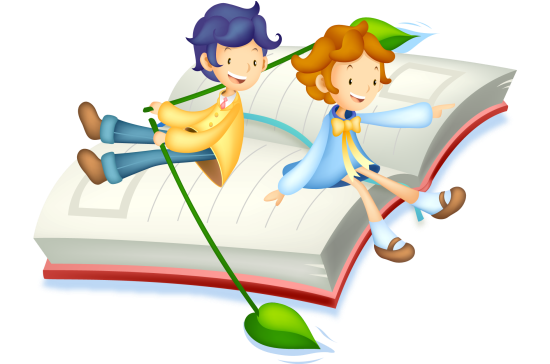 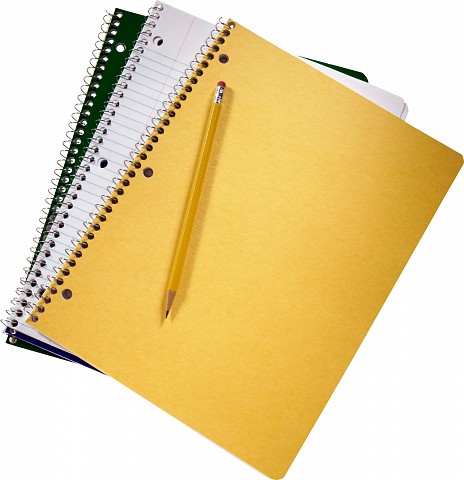      План организации           воспитательной деятельности    классного руководителя 2 «а» классаХайдуковой Н.В.                     на 2014-2015 учебный годг.Новошахтинск2014г.ПСИХОЛОГО – ПЕДАГОГИЧЕСКАЯ ХАРАКТЕРИСТИКА КЛАССА Общие сведения о классе и история его формирования2 «А» класс – общеобразовательный класс школы. Обучается в нем 26 человек, из них 14 девочек и 12 мальчиков. Постоянный состав начал формироваться еще с первого класса данной школы. В течение 1года обучения прибыли 4 девочки  -……………………., а в этом учебном году  состав нашего класса пополнил…………………………………  решением ПМПК были оставлены на повторное обучение).Таким образом, дети в классе разные по возрасту. Есть учащиеся с 2004 по 2007 год рождения.  Социальный паспорт классаДети в классе из благополучных семей, поэтому очень ценят семейные традиции, уважают и любят своих родителей.Из 26 учащихся 5 человек из неполных семей; 3 многодетные семьи. В 11 семьях родители имеют высшее образование+1 незаконченное высшее, в 18 – среднее специальное, в 10 – полное общее и только в 5 – основное общее образование.Хорошие взаимоотношения сложились с родителями, большинство из которых интересуется жизнедеятельностью класса, достижениями своих детей. Особенно активны члены родительского комитета (5 человек). Родители одобряют выбранное направление работы, ценностные приоритеты воспитания и во всём стараются помочь учителю.Но нужно обратить внимание  на семьи………………………………….. За этими детьми нет надлежащего контроля со стороны родителей. Характеристика успеваемостиС первых дней ребят в школе, мы видим, что есть группа детей, которые требуют дополнительного внимания (поддержки) классного руководителя и родителей. Это ……………..(нуждается в консультации психоневролога),………………………………………– дети с ослабленным здоровьем и рассеянным вниманием, нуждаются в постоянном контроле и наблюдении.  Уровень воспитанности учащихсяКлассным руководителем  был составлен социальный паспорт класса в целом. Был определен уровень воспитанности коллектива класса. Показателем воспитанности являются конкретные действия каждого ученика в различных ситуациях, его поступки, ценностные ориентации, отношение к одноклассникам, родителям, взрослым людям, а также самому себе. Эта методика позволяет увидеть динамику улучшения или ухудшения качества воспитательного процесса как в отношении одного ученика, так и класса. Анализ полученных данных показал, что пока класс не функционирует как единое целое. Учащиеся класса показывают средний и низкий уровни воспитанности. Отношения мальчиков и девочек не всегда являются ровными и доверительными. Над уровнем сплочения классного коллектива необходимо продолжить серьёзную работу. Следует отметить, что ещё не у всех учащихся класса  сформировалась потребность заниматься самовоспитанием и саморазвитием.  Не все учащиеся в состоянии анализировать собственные поступки и формулировать их мотивацию. Но есть в классе ребята, которые серьёзно относятся к собственному саморазвитию и самовоспитанию, они ответственны, на них всегда можно положиться. Они  систематически готовятся к урокам, принимают активное участие в урочной и внеурочной деятельности, всегда доводят начатое дело до конца, обладают повышенным интересом и творческими способностями в интеллектуальной, художественной и других видах деятельности ………………………. В нашем классе есть такие учащиеся, которые агрессивно воспринимают критику  со стороны, как учителей, так и своих сверстников, не признают своих ошибок, не реагируют на замечания окружающих (…………………………….), эти дети гипердинамичны и высоко эмоциональны.Можно выделить учащихся «группы риска»: …………………. Это учащиеся, легко поддаются воздействию со стороны, склонны при определённых обстоятельствах нарушить моральные запреты и совершить плохие поступки.По наблюдениям за ребятами можно сделать вывод, что работа предстоит большая для выработки элементарных норм поведения, которые на данный момент отсутствуют у многих ребят. Особенно необходимо обратить внимание на формирование таких качеств, как открытость, доброжелательность, щедрость. Также  нужно развивать в детях любознательность  и прилежание. Уровень сплоченности и развития классного коллективаДетский коллектив только начал формироваться. Но уже можно сказать о тех детях, которые пользуются симпатией других ребят – ……………………………….Для определения эталонности общности в восприятии членов классного коллектива, определения его развития в начале учебного года была использована методика «Социометрического исследования». По результатам диагностики можно констатировать  хороший, но недостаточный уровень сплоченности детского коллектива. СОЦИАЛЬНЫЙ ПАСПОРТ  2 «А» КЛАССАА. Список многодетных семей Б. Образовательный уровень родителей В. Социальный и семейный  портрет родителейГ.Семьи опекунов (Ф.И.О. опекунов) ______________________________________________________________________________________________________________________________________________________________________________________________________________Д. Семьи с детьми инвалидами (Ф.И.О. детей) ______________________________________________________________________________________________________________________________________________________________________________________________________Цель построения воспитательной  системы – развитие и воспитание функционально грамотной личности, человека нравственного, культурного, деятельного созидателя, гражданина, присвоившего общечеловеческие и национальные ценности.Цели и задачи воспитательной деятельности на новый учебный годЦели воспитания: - создание условий для социализации учащихся, для развития успешной личности через систему воспитательных мероприятий.Чтобы процесс формирования осуществлялся целенаправленно и эффективно, необходимо помнить о задачах-доминантах:Формирование дружного коллектива с активной жизненной позицией посредством КТД, бесед, классных часов;Способствовать развитию индивидуальных способностей учащихся путём вовлечения в различные конкурсы, викторины, развивающие игры;Создание условий для формирования здорового образа жизни, сохранения и укрепления здоровья учащихся.Воспитание чувства ответственности, взаимоподдержки у учащихся, заинтересованности  общением друг с другом.Дать возможность для самоутверждения, проявления лидерских качеств.Воспитывать  нравственные качества.Развивать инициативу.ОСНОВНЫЕ НАПРАВЛЕНИЯ И ДЕЛА КЛАССНОГО СООБЩЕСТВА.ПЛАН-СЕТКА  ВОСПИТАТЕЛЬНОЙ РАБОТЫ КЛАССНОГО РУКОВОДИТЕЛЯ1 ЧЕТВЕРТЬ2 ЧЕТВЕРТЬ3 ЧЕТВЕРТЬ4 ЧЕТВЕРТЬ СОСТАВ КЛАССНОГО РОДИТЕЛЬСКОГО КОМИТЕТАПЛАН РАБОТЫ С РОДИТЕЛЯМИ ИНДИВИДУАЛЬНАЯ РАБОТА С УЧАЩИМИСЯДАННЫЕ ОБ УЧАЩИХСЯ СПИСОК УЧАЩИХСЯЗАНЯТОСТЬ  УЧАЩИХСЯ  МБОУ СОШ № 4во второй половине дня на 2014 – 2015 учебный год                                                                                                                         СПИСОК АКТИВА КЛАССАУЧАСТИЕ УЧАЩИХСЯ  В СМОТРАХ, КОНКУРСАХ, ОЛИМПИАДАХПРОТОКОЛ РОДИТЕЛЬСКОГО СОБРАНИЯПРОТОКОЛ РОДИТЕЛЬСКОГО СОБРАНИЯПротокол № 1От 5.09.14г.Присутствовало  20 человекОтсутствовало  6 человекПовестка дня:Анкетирование родителейВыборы родительского комитета.Материальная помощь родителей школе и классу.Здоровье и безопасность уч-ся. Маршрутные листы первоклассников.Ход родительского собрания:Проведена анкета с целью уточнения данных о  семьях.По второму вопросу слушали классного руководителя Хайдукову Н.В., которая ознакомила с особенностями работы родительского комитета класса. Председатель: ……………..отчиталась о деятельности родительского комитета в прошлом учебном году. Был скорректирован родительский комитет класса (по семейным обстоятельствам …………… заменена на…………...)Состав родительского комитета:Члены родительского комитета: ………………………………………По третьему и четвёртому вопросу выступила Хайдукова Н.В., которая предложила поддержать решение общешкольного родительского комитета по вопросу материальной помощи школе и классу. Классный руководитель напомнила родителям о необходимости внимательного отношения к здоровью и безопасности своих детей, в том числе и на дорогах города; о необходимости маршрутных листов учащихся, их изображении и месте в дневнике.Решение родительского собрания:Следить за психическим и физическим состоянием ребёнка, в случае необходимости обращаться в нужные инстанции.Оказывать помощь своим детям при выполнении домашнего задания.Оказывать посильную  материальную помощь школе и классу.Составить маршрутные листы каждому первокласснику. Знакомить ребят с ПДД.                                               Дата 05.09.14гПРОТОКОЛ РОДИТЕЛЬСКОГО СОБРАНИЯПротокол № От ____________Присутствовало  ___человекОтсутствовало  ___ человекПовестка дня:1.______________________________________________________________________________________________________________________________2.____________________________________________________________________________________________________________________________3.____________________________________________________________________________________________________________________________Ход родительского собрания:___________________________________________________________________________________________________________________________________________________________________________________________________________________________________________________________________________________________________________________________________________________________________________________________________________________________________________________________________________________________________________________________________________________________________________________________________________________________________________________________________________________________________________________________________________________________________________________________________________________________________________________________________________________________________________________________________________________________________________________________________________________________________________________________________________________________Решение родительского собрания:1._______________________________________________________________________________________________________________________________2._______________________________________________________________________________________________________________________________3.___________________________________________________________________________________________________________________________                                                                         Дата _____________  №п/пФ.И.О. родителейКолич. детей в семьеФ.И. детей, обучающихся в школеКлассДомашний  адрес123ОбразовательныйуровеньМать(колич.)Отец(колич.)ВсегоВысшее образование6410Неполное высшее1-1Среднее специальное,среднее профессиональное,среднее техническое10818Полное общее (11кл)4610Основное общее (9 кл)325КатегорииКол-воКатегорииКол-воРаботающие37 человекбюджетная сфера5Полная благополуч.20Работающие37 человеквнебюджетная30Полная неблагопол.-Работающие37 человекпредприниматели2Неполная благопол.3Неработающие7 человекд/х2Неполная неблагоп.1Неработающие7 человеквременно не работают4Матери-одиночки-Неработающие7 человекбезработные-Многодетные-Неработающие7 человекинвалиды1Опекунские семьи-Неработающие7 человекпенсионеры-Семьи с детьми-инвалидами-Вид деятельностиСентябрьСентябрьСентябрьСентябрьВид деятельности1-я неделя1.09-5.092-я неделя8.09-12.093-я неделя15.09-19.094-я неделя22.09-26.09ПознавательнаяДень Знаний. «Путешествие по океану Знаний -  Моя малая  Родина» Классный час: «Дружба»Ценностно-ориентировочная(нравственная)Кл. час: «Семья человека - это святое»ТрудоваяСОСТАВЛЕНИЕ МАРШРУТНЫХ ЛИСТОВ.   Обсуждение текста письма-обращения к участникам дорожного движения.СОСТАВЛЕНИЕ МАРШРУТНЫХ ЛИСТОВ.   Обсуждение текста письма-обращения к участникам дорожного движения.СОСТАВЛЕНИЕ МАРШРУТНЫХ ЛИСТОВ.   Обсуждение текста письма-обращения к участникам дорожного движения.Поделка «Подарок  другу»Художественно-творческаяФизкультурно-оздоровительная«Наш микрорайон. Знаки и сигналы»Кл.час по ЗОЖ:  Тема «Почему мы болеем»Физминутки и зарядки для глазФизминутки и зарядки для глазКоммуникатив-наяНеделя безопасности дорожного движения Акция: «Внимание, дети!»«Приветствия»«Школа – мой второй дом, правила поведения в нём»«Приветствия»«Школа – мой второй дом, правила поведения в нём»«Приветствия»«Школа – мой второй дом, правила поведения в нём»ИгроваяВикторина по ПДДСпортивные игры на пришкольном участке«Планета друзей»- ролевая играВид деятельностиОктябрьОктябрьОктябрьОктябрьОктябрьВид деятельности1-я неделя29.09-3.102-я неделя6.10-10.103-я неделя13.10-17.104-я неделя20.10-24.105-я неделя27.10-1.11ПознавательнаяКл.час  по ЗОЖ: Тема  «Азбука здоровья. Прививки от болезней» Урок занятости.Беседа: «Все профессии нужны»27.10   Их подвиг жив и вечен (уроки Мужества ко Дню народного единства)Ценностно-ориентировочная(нравственная)День  пожилых людей. Праздник «Бабушка рядышком с дедушкой»«Экологические сказки». Чтение и анализТрудоваяИзготовление открыток бабушкамКонкурс работ и рисунков на экологическую темуРейд: «Чистый класс»Художественно-творческаяКонкурс рисунков к Дню пожилого человекаЗОЖ «Туристический поход».1.Подвижные игры2.Конкурс рисунков «Сохраним здоровье»3. конкурс поделок из природного материалаКонкурс работ и рисунков на экологическую темуФизкультурно-оздоровительнаяПятиминутки ПДДЗОЖ «Туристический поход».1.Подвижные игры2.Конкурс рисунков «Сохраним здоровье»3. конкурс поделок из природного материалаФизминутки и зарядки для глазФизминутки и зарядки для глаз1.11 Мероприятие «Папа, мама, я-дружная семья» (1-4 кл.)Коммуникатив-наяЗОЖ «Туристический поход».1.Подвижные игры2.Конкурс рисунков «Сохраним здоровье»3. конкурс поделок из природного материалаБеседа «Давайте жить дружно»ИгроваяВикторина: «По страницам любимых книг»ЗОЖ «Туристический поход».1.Подвижные игры2.Конкурс рисунков «Сохраним здоровье»3. конкурс поделок из природного материалаРазбор экологических ситуацийЗагадки на тему: «Профессии»Игры на развитие вниманияВид деятельностиНоябрьНоябрьНоябрьВид деятельности2-я неделя10.11-14.113-я неделя17.11-21.114-я неделя24.11-28.11ПознавательнаяПравовая неделя Кл.час: «Мы имеем право»26.11 - Интернет-форум «Моя мама - лучшая мама на свете…»Ценностно-ориентировочная(нравственная)«О добросовестном отношении к труду» 5минутная беседа-размышлениеДень Матери24.11 - Тематические классные часы «Славим имя матери»Трудовая«О добросовестном отношении к труду» 5минутная беседа-размышлениеИзготовление поздравительных открыток  и рисунков к Дню Матери «Самая родная - мама»Акция «Пятёрка для мамы»Художественно-творческаяИзготовление поздравительных открыток  и рисунков к Дню Матери «Самая родная - мама»27.11 - Конкурс стихов «Пусть всегда будет мама».    28.11 - Праздничная программа «А ну-ка, мамочки!»Физкультурно-оздоровительнаяФизминутки и зарядки для глазКл.час  по ЗОЖ: Тема  «Правила безопасного поведения дома, на улице»Пятиминутки ПДДКоммуникативнаяФотовыставка «Мир и счастье для меня – мама»ИгроваяРазбор ситуаций – нарушение прав ребёнка на примере сказочных героев.Игра-викторина по ОБЖВид деятельностиДекабрьДекабрьДекабрьДекабрьВид деятельности1-я неделя1.12-5.122-я неделя8.12-12.123-я неделя15.12-19.124-я неделя22.12-26.12Познавательная12 декабря – День Конституции РФЦенностно-ориентировочная(нравственная)Декада инвалидовУроки добра – Кл.час: «Спешите творить добро»Кл.час: «В гости к зиме»Кл час: Что такое вежливость?«Поговорим о вежливости» беседа-диалогТрудоваяВыставка художественного творчества детей «Мы все можем»Изготовление ёлочных украшенийКонкурс украшения класса к Новому годуРейд: «Чистый класс»Художественно-творческаяВыставка школьных рисунковШкольный смотр строя и песниКонкурс новогодних рисунковУтренник к Новому годуФизкультурно-оздоровительнаяФизминутки и зарядки для глаз.Комплексы оздоровительных упражнений. Пятиминутки ПДД ТЕСТОВАЯ РАБОТА по ПДДФизминутки и зарядки для глаз.Комплексы оздоровительных упражнений. Пятиминутки ПДД ТЕСТОВАЯ РАБОТА по ПДДТроеборье (прыжок в длину, отжимание, метание мяча на точность) (1-11 кл.)Спортивные игры на пришкольном участкеКоммуникативнаяПроведение конкурсов, интеллект. игр  по профессииИгроваяПроведение конкурсов, интеллект. игр  по профессииСказочно-правовая викторинаЗОЖ Тема «Домашняя аптечка»Игра «Светофор здоровья»Игры на внимание«Мы знаем ПДД»Вид деятельностиЯнварьЯнварьЯнварьВид деятельности2-я неделя12.01-16.013-я неделя19.01-24.014-я неделя26.01-31.01ПознавательнаяКл час: «Мы такие разные, но мы одна семья»Ценностно-ориентировочная(нравственная)11января всемирный день слова «Спасибо» (об этом слове) 5минутная беседа-размышлениеКл. час: «Чудо земли – хлеб.  Хлеб во время блокады Ленинграда»Кл час: «С Днём рождения, любимый город!»ТрудоваяРейд: «Чистый класс»Художественно-творческаяКонкурс рисунков по пожарной безопасности.Конкурс  сочинения стихов о г.НовошахтинскеКонкурс рисунков «Тебе – любимый город, посвящается!»Физкультурно-оздоровительнаяЗОЖ Тема «Правила обращения с огнём»Физминутки и зарядки для глаз. Пятиминутки ПДДКоммуникативнаяИгроваяИгры на тему «Общение»Игры и викторины  на экологическую тему«Загадки на сообразительность» викторинаВид деятельностиФевральФевральФевральФевральВид деятельности1-я неделя2.02-6.022-я неделя9.02-13.023-я неделя16.02-20.024-я неделя24.02-27.02ПознавательнаяКл.час по ЗОЖ: Тема «Вредные привычки»Ценностно-ориентировочная(нравственная)«206 дней ожидания» (Освобождениег.Новошахтинска)ТрудоваяИзготовление поздравительных работ для мальчиков и папХудожественно-творческаяКонкурс рисунков:«Второй класс против курения и алкоголя»Физкультурно-оздоровительнаяВикторина по ПДД Здоровое питание.«Топ -10. Самых полезных продуктов»Физминутки и зарядки для глазКоммуникативнаяПросмотр мультика «Медведь и трубка»Игры на тему «Общение»Игры на перемене«Манеры поведения» беседа-диалогИгроваяИгры на тему «Общение»Игры на перемене«Звёздный час» к Дню Защитника ОтечестваКонкурсно-игровая программа «Шутки Весельчака –шарады»Вид деятельностиМартМартМартВид деятельности1-я неделя2.03-6.032-я неделя9.03-13.033-я неделя16.03-20.03ПознавательнаяКл.час: «Мастер карандаш» (история карандаша)Ценностно-ориентировочная(нравственная)30 марта – День защиты Земли «Не дадим земле погибнуть под отходами» Разбор экологических ситуацийТрудоваяИзготовление поздравительных открыток для мамы и бабушки.Рейд: «Чистый класс»Художественно-творческая«Устами младенца» праздничный огонёк к 8МартаРазучивание частушек на экологическую тему Инсценировка экологической сказки «Колобок»Физкультурно-оздоровительнаяПятиминутки ПДДФизминутки и зарядки для глазЗОЖ Тема «Как защитить себя»КоммуникативнаяСоревнования и игры с мамами и бабушками.ИгроваяСоревнования и игры с мамами и бабушками.«Мы знаем окружающий мир» - игровые тесты на экологическую темуВид деятельностиАпрельАпрельАпрельАпрельВид деятельности1-я неделя6.04-10.042-я неделя13.04-17.043-я неделя20.04-24.044-я неделя27.04-30.04ПознавательнаяДень космонавтики«Путешествие по Солнечной системе»Ценностно-ориентировочная(нравственная)Кл час: «Добрая сказка о здоровье»ТрудоваяКонкурс на самую смешную поделку или открыткуКонкурс рисунков к сказкеРейд: «Чистый класс»Художественно-творческаяКонкурс рисунков к Дню космонавтикиСочинение стихотворений  «Моё здоровье»Физкультурно-оздоровительнаяФизминутки и зарядки для глазЗОЖ Тема «Забота медицины»Пятиминутки ПДДПятиминутки ПДДКоммуникативнаяигры, шарады, анекдоты, кроссворды, загадкиИгроваяИгра-соревнование «Птичья карусель»Игры на пришкольном участкеБитва Эрудитов Вид деятельностиМайМайМайВид деятельности1-я неделя4.05-8.052-я неделя11.05-15.053-я неделя18.05-22.05ПознавательнаяЧтение и обсуждение рассказа «Ветеран»Кл час:  «Загадки природы»Ценностно-ориентировочная(нравственная)«Никто не забыт, ничто не забыто» литературно -музыкальная композицияКл.час: «Быть хорошим хозяином совсем не просто» час  этикиТрудоваяПоделка «Подарок  другу»Художественно-творческаяРисунок-фантазия «Несуществующее животное»Физкультурно-оздоровительнаяПятиминутки ПДДТЕСТИРОВАНИЕ по ПДДФизминутки и зарядки для глазЗОЖ Тема «Путешествие в страну Здоровячков»КоммуникативнаяИгроваяИгры на пришкольном участкеИгры на пришкольном участке№ФИО родителейМесто работы№ телефонаПоручение12345МесяцРабота с родительским комитетом  (тематика заседаний и мероприятий)Педагогическое просвещение (темы родительских собраний)Индивидуальная работа (посещение семей, встречи с родителями)Работа с обществен-ностью и специалистами (психолог, инспектор ОПДН, врач, общественные организации и т.п.)12345СентябрьОрганизационные вопросыОбщешкольное родительское собрание. Подведение итогов 2013-2014уч.года. Здоровье и безопасность уч-сяПосещение семей (Бытовые условия, отношение к учёбе)Работа психолога школы с детьмиОктябрьУчастие родителей в подготовке к празднику Родительское собрание «Первая отметка» Роль самооценки в формировании личности ребёнкаТематические консультации «Как помочь ребёнку в учёбе»Обследование  педиатром учащихся, проведение проф. прививокНоябрьПодготовка к Новому годуПосещение семей ДекабрьУкрашение класса к праздникуИтоги 1 полугодия «Агрессия детей.
 Причины 
 и предупреждение»Беседа «Самостоятельность ребёнка»Работа психолога школы с детьмиЯнварьОрганизация и проведение зимних каникулФевральПодготовка к Дню защитника Отечества и к8 Марта«Роль семьи в формированииличности ребёнка, о поощрениях и наказаниях в семье». Беседа и анкетирование.Беседа с родителями  ………………………  и др.(наказание в семье)МартУчастие родителей в смотре знаний«Развитие положительных эмоций 
у школьников»Контроль за успеваемостью, беседы с родителями АпрельУчастие в заседании шк. Род комитета «Помощь в ремонте школы»Работа психолога школы с детьми, которые слабо успевают школьную программуМайПодготовка к следующему уч. году (обеспечение учебниками)Итоги года «Перелистывая страницы уч. года»Тематическая консультация «Компьютер и телевизор в жизни семьи и ребёнка»ДатаФ.И.О.ПроблемаФорма проведенияРезультат№п/пФ.И.О учащегосяДатарожденияФ. И.О. мамыФ.И.О. папыНомер телефонародителейДомашний адрес(по факту)1234567891011121314151617181920212223242526№п/пФ.И. ребенка, посещающего УДОШкольные кружки и секцииШкольные кружки и секцииШкольные кружки и секцииШкольные кружки и секцииШкольные кружки и секцииШкольные кружки и секцииФилиалы на базе СОШ № 4Филиалы на базе СОШ № 4Филиалы на базе СОШ № 4Филиалы на базе СОШ № 4Филиалы на базе СОШ № 4Филиалы на базе СОШ № 4Филиалы на базе СОШ № 4Филиалы на базе СОШ № 4Филиалы на базе СОШ № 4Филиалы на базе СОШ № 4ДМШДХШЦРТД и ЮДЮСШ№2ДЮСШ№1№п/пФ.И. ребенка, посещающего УДОВокальная студия «Девчата»(хор. класс)Истоки творчестваЭкологическая  студия«След на Земле»БаскетболЮный  химикМатематика вокруг насЗодчий СЮТ№1««Зодчие»Веселая мастерскаяРакетомоделированиеЮные мастерицы(вязание)ДПИ и  ИЗОБокс (ДЮСШ №2)Настольный теннисФутбол (ДЮСШ№3)ХореографияВокалДМШДХШЦРТД и ЮДЮСШ№2ДЮСШ№1+++ИТОГО:ИТОГО:Органы самоуправленияНачальникЧленыСтароста классаШтаб дисциплины и порядка (ДиП)Штаб культуры и досуга(КиД)Штаб науки и образования(НиО)Штаб труда и заботы(ТиЗ)Штаб спорта и здравоохранения (СиЗ)Штаб информации и печати  (ИиП)№п/пФ.И.Мероприятия (название, сроки, уровень - школьное, классное, городское)Результат (победы, награды)